UỶ BAN NHÂN DÂN TỈNH NGHỆ ANTRƯỜNG ĐẠI HỌC KINH TẾ NGHỆ AN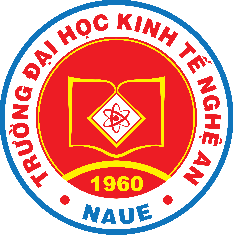 THUYẾT MINH ĐỀ TÀI KH&CN CẤP TRƯỜNGTên đề tàiMã số: T202..-0…Chủ nhiệm đề tài: Nghệ An, 202  UỶ BAN NHÂN DÂN TỈNH NGHỆ AN                       			TRƯỜNG ĐẠI HỌC KINH TẾ NGHỆ AN  UỶ BAN NHÂN DÂN TỈNH NGHỆ AN                       			TRƯỜNG ĐẠI HỌC KINH TẾ NGHỆ AN  UỶ BAN NHÂN DÂN TỈNH NGHỆ AN                       			TRƯỜNG ĐẠI HỌC KINH TẾ NGHỆ AN  UỶ BAN NHÂN DÂN TỈNH NGHỆ AN                       			TRƯỜNG ĐẠI HỌC KINH TẾ NGHỆ AN  UỶ BAN NHÂN DÂN TỈNH NGHỆ AN                       			TRƯỜNG ĐẠI HỌC KINH TẾ NGHỆ AN  UỶ BAN NHÂN DÂN TỈNH NGHỆ AN                       			TRƯỜNG ĐẠI HỌC KINH TẾ NGHỆ AN  UỶ BAN NHÂN DÂN TỈNH NGHỆ AN                       			TRƯỜNG ĐẠI HỌC KINH TẾ NGHỆ AN  UỶ BAN NHÂN DÂN TỈNH NGHỆ AN                       			TRƯỜNG ĐẠI HỌC KINH TẾ NGHỆ AN  UỶ BAN NHÂN DÂN TỈNH NGHỆ AN                       			TRƯỜNG ĐẠI HỌC KINH TẾ NGHỆ AN  UỶ BAN NHÂN DÂN TỈNH NGHỆ AN                       			TRƯỜNG ĐẠI HỌC KINH TẾ NGHỆ AN  UỶ BAN NHÂN DÂN TỈNH NGHỆ AN                       			TRƯỜNG ĐẠI HỌC KINH TẾ NGHỆ AN  UỶ BAN NHÂN DÂN TỈNH NGHỆ AN                       			TRƯỜNG ĐẠI HỌC KINH TẾ NGHỆ ANTHUYẾT MINH ĐỀ TÀIKHOA HỌC VÀ CÔNG NGHỆ CẤP TRƯỜNGTHUYẾT MINH ĐỀ TÀIKHOA HỌC VÀ CÔNG NGHỆ CẤP TRƯỜNGTHUYẾT MINH ĐỀ TÀIKHOA HỌC VÀ CÔNG NGHỆ CẤP TRƯỜNGTHUYẾT MINH ĐỀ TÀIKHOA HỌC VÀ CÔNG NGHỆ CẤP TRƯỜNGTHUYẾT MINH ĐỀ TÀIKHOA HỌC VÀ CÔNG NGHỆ CẤP TRƯỜNGTHUYẾT MINH ĐỀ TÀIKHOA HỌC VÀ CÔNG NGHỆ CẤP TRƯỜNGTHUYẾT MINH ĐỀ TÀIKHOA HỌC VÀ CÔNG NGHỆ CẤP TRƯỜNGTHUYẾT MINH ĐỀ TÀIKHOA HỌC VÀ CÔNG NGHỆ CẤP TRƯỜNGTHUYẾT MINH ĐỀ TÀIKHOA HỌC VÀ CÔNG NGHỆ CẤP TRƯỜNGTHUYẾT MINH ĐỀ TÀIKHOA HỌC VÀ CÔNG NGHỆ CẤP TRƯỜNGTHUYẾT MINH ĐỀ TÀIKHOA HỌC VÀ CÔNG NGHỆ CẤP TRƯỜNGTHUYẾT MINH ĐỀ TÀIKHOA HỌC VÀ CÔNG NGHỆ CẤP TRƯỜNGTÊN ĐỀ TÀI:  TÊN ĐỀ TÀI:  TÊN ĐỀ TÀI:  TÊN ĐỀ TÀI:  TÊN ĐỀ TÀI:  TÊN ĐỀ TÀI:  TÊN ĐỀ TÀI:  TÊN ĐỀ TÀI:  TÊN ĐỀ TÀI:  TÊN ĐỀ TÀI:  TÊN ĐỀ TÀI:  TÊN ĐỀ TÀI:  2. LĨNH VỰC NGHIÊN CỨULĩnh vực khác:2. LĨNH VỰC NGHIÊN CỨULĩnh vực khác:2. LĨNH VỰC NGHIÊN CỨULĩnh vực khác:2. LĨNH VỰC NGHIÊN CỨULĩnh vực khác:2. LĨNH VỰC NGHIÊN CỨULĩnh vực khác:2. LĨNH VỰC NGHIÊN CỨULĩnh vực khác:2. LĨNH VỰC NGHIÊN CỨULĩnh vực khác:2. LĨNH VỰC NGHIÊN CỨULĩnh vực khác:3. LOẠI HÌNH NGHIÊN CỨU3. LOẠI HÌNH NGHIÊN CỨU3. LOẠI HÌNH NGHIÊN CỨU3. LOẠI HÌNH NGHIÊN CỨU4. THỜI GIAN THỰC HIỆN: Từ tháng    năm   đến    tháng     năm   4. THỜI GIAN THỰC HIỆN: Từ tháng    năm   đến    tháng     năm   4. THỜI GIAN THỰC HIỆN: Từ tháng    năm   đến    tháng     năm   4. THỜI GIAN THỰC HIỆN: Từ tháng    năm   đến    tháng     năm   4. THỜI GIAN THỰC HIỆN: Từ tháng    năm   đến    tháng     năm   4. THỜI GIAN THỰC HIỆN: Từ tháng    năm   đến    tháng     năm   4. THỜI GIAN THỰC HIỆN: Từ tháng    năm   đến    tháng     năm   4. THỜI GIAN THỰC HIỆN: Từ tháng    năm   đến    tháng     năm   4. THỜI GIAN THỰC HIỆN: Từ tháng    năm   đến    tháng     năm   4. THỜI GIAN THỰC HIỆN: Từ tháng    năm   đến    tháng     năm   4. THỜI GIAN THỰC HIỆN: Từ tháng    năm   đến    tháng     năm   4. THỜI GIAN THỰC HIỆN: Từ tháng    năm   đến    tháng     năm   5. CHỦ NHIỆM ĐỀ TÀI:Họ và tên: Đơn vị công tác: Điện thoại: Email: 5. CHỦ NHIỆM ĐỀ TÀI:Họ và tên: Đơn vị công tác: Điện thoại: Email: 5. CHỦ NHIỆM ĐỀ TÀI:Họ và tên: Đơn vị công tác: Điện thoại: Email: 5. CHỦ NHIỆM ĐỀ TÀI:Họ và tên: Đơn vị công tác: Điện thoại: Email: 5. CHỦ NHIỆM ĐỀ TÀI:Họ và tên: Đơn vị công tác: Điện thoại: Email: 5. CHỦ NHIỆM ĐỀ TÀI:Họ và tên: Đơn vị công tác: Điện thoại: Email: 5. CHỦ NHIỆM ĐỀ TÀI:Họ và tên: Đơn vị công tác: Điện thoại: Email: 5. CHỦ NHIỆM ĐỀ TÀI:Họ và tên: Đơn vị công tác: Điện thoại: Email: 5. CHỦ NHIỆM ĐỀ TÀI:Họ và tên: Đơn vị công tác: Điện thoại: Email: 5. CHỦ NHIỆM ĐỀ TÀI:Họ và tên: Đơn vị công tác: Điện thoại: Email: 5. CHỦ NHIỆM ĐỀ TÀI:Họ và tên: Đơn vị công tác: Điện thoại: Email: 5. CHỦ NHIỆM ĐỀ TÀI:Họ và tên: Đơn vị công tác: Điện thoại: Email: 6. NHỮNG THÀNH VIÊN THAM GIA NGHIÊN CỨU ĐỀ TÀI6. NHỮNG THÀNH VIÊN THAM GIA NGHIÊN CỨU ĐỀ TÀI6. NHỮNG THÀNH VIÊN THAM GIA NGHIÊN CỨU ĐỀ TÀI6. NHỮNG THÀNH VIÊN THAM GIA NGHIÊN CỨU ĐỀ TÀI6. NHỮNG THÀNH VIÊN THAM GIA NGHIÊN CỨU ĐỀ TÀI6. NHỮNG THÀNH VIÊN THAM GIA NGHIÊN CỨU ĐỀ TÀI6. NHỮNG THÀNH VIÊN THAM GIA NGHIÊN CỨU ĐỀ TÀI6. NHỮNG THÀNH VIÊN THAM GIA NGHIÊN CỨU ĐỀ TÀI6. NHỮNG THÀNH VIÊN THAM GIA NGHIÊN CỨU ĐỀ TÀI6. NHỮNG THÀNH VIÊN THAM GIA NGHIÊN CỨU ĐỀ TÀI6. NHỮNG THÀNH VIÊN THAM GIA NGHIÊN CỨU ĐỀ TÀI6. NHỮNG THÀNH VIÊN THAM GIA NGHIÊN CỨU ĐỀ TÀITTTTHỌ VÀ TÊN, HỌC HÀM, HỌC VỊ, CHỨC DANH ĐỀ TÀIHỌ VÀ TÊN, HỌC HÀM, HỌC VỊ, CHỨC DANH ĐỀ TÀIĐƠN VỊ CÔNG TÁCĐƠN VỊ CÔNG TÁCĐƠN VỊ CÔNG TÁCNỘI DUNG CÔNG VIỆC ĐƯỢC GIAONỘI DUNG CÔNG VIỆC ĐƯỢC GIAONỘI DUNG CÔNG VIỆC ĐƯỢC GIAONỘI DUNG CÔNG VIỆC ĐƯỢC GIAOCHỨC DANH7. ĐƠN VỊ PHỐI HỢP CHÍNH7. ĐƠN VỊ PHỐI HỢP CHÍNH7. ĐƠN VỊ PHỐI HỢP CHÍNH7. ĐƠN VỊ PHỐI HỢP CHÍNH7. ĐƠN VỊ PHỐI HỢP CHÍNH7. ĐƠN VỊ PHỐI HỢP CHÍNH7. ĐƠN VỊ PHỐI HỢP CHÍNH7. ĐƠN VỊ PHỐI HỢP CHÍNH7. ĐƠN VỊ PHỐI HỢP CHÍNH7. ĐƠN VỊ PHỐI HỢP CHÍNH7. ĐƠN VỊ PHỐI HỢP CHÍNH7. ĐƠN VỊ PHỐI HỢP CHÍNHTTTTTÊN ĐƠN VỊNỘI DUNG PHỐI HỢPNỘI DUNG PHỐI HỢPNỘI DUNG PHỐI HỢPNỘI DUNG PHỐI HỢPNỘI DUNG PHỐI HỢPNỘI DUNG PHỐI HỢPNỘI DUNG PHỐI HỢPHỌ VÀ TÊN NGƯỜI ĐẠI DIỆNHỌ VÀ TÊN NGƯỜI ĐẠI DIỆN1122338.  TỔNG QUAN TÌNH HÌNH NGHIÊN CỨU THUỘC LĨNH VỰC CỦA ĐỀ TÀI Ở TRONG VÀ NGOÀI NƯỚC Tài liệu tham khảo8.3. Danh mục các công trình đã công bố thuộc lĩnh vực của đề tài của chủ nhiệm và những thành viên tham gia nghiên cứu 8.  TỔNG QUAN TÌNH HÌNH NGHIÊN CỨU THUỘC LĨNH VỰC CỦA ĐỀ TÀI Ở TRONG VÀ NGOÀI NƯỚC Tài liệu tham khảo8.3. Danh mục các công trình đã công bố thuộc lĩnh vực của đề tài của chủ nhiệm và những thành viên tham gia nghiên cứu 8.  TỔNG QUAN TÌNH HÌNH NGHIÊN CỨU THUỘC LĨNH VỰC CỦA ĐỀ TÀI Ở TRONG VÀ NGOÀI NƯỚC Tài liệu tham khảo8.3. Danh mục các công trình đã công bố thuộc lĩnh vực của đề tài của chủ nhiệm và những thành viên tham gia nghiên cứu 8.  TỔNG QUAN TÌNH HÌNH NGHIÊN CỨU THUỘC LĨNH VỰC CỦA ĐỀ TÀI Ở TRONG VÀ NGOÀI NƯỚC Tài liệu tham khảo8.3. Danh mục các công trình đã công bố thuộc lĩnh vực của đề tài của chủ nhiệm và những thành viên tham gia nghiên cứu 8.  TỔNG QUAN TÌNH HÌNH NGHIÊN CỨU THUỘC LĨNH VỰC CỦA ĐỀ TÀI Ở TRONG VÀ NGOÀI NƯỚC Tài liệu tham khảo8.3. Danh mục các công trình đã công bố thuộc lĩnh vực của đề tài của chủ nhiệm và những thành viên tham gia nghiên cứu 8.  TỔNG QUAN TÌNH HÌNH NGHIÊN CỨU THUỘC LĨNH VỰC CỦA ĐỀ TÀI Ở TRONG VÀ NGOÀI NƯỚC Tài liệu tham khảo8.3. Danh mục các công trình đã công bố thuộc lĩnh vực của đề tài của chủ nhiệm và những thành viên tham gia nghiên cứu 8.  TỔNG QUAN TÌNH HÌNH NGHIÊN CỨU THUỘC LĨNH VỰC CỦA ĐỀ TÀI Ở TRONG VÀ NGOÀI NƯỚC Tài liệu tham khảo8.3. Danh mục các công trình đã công bố thuộc lĩnh vực của đề tài của chủ nhiệm và những thành viên tham gia nghiên cứu 8.  TỔNG QUAN TÌNH HÌNH NGHIÊN CỨU THUỘC LĨNH VỰC CỦA ĐỀ TÀI Ở TRONG VÀ NGOÀI NƯỚC Tài liệu tham khảo8.3. Danh mục các công trình đã công bố thuộc lĩnh vực của đề tài của chủ nhiệm và những thành viên tham gia nghiên cứu 8.  TỔNG QUAN TÌNH HÌNH NGHIÊN CỨU THUỘC LĨNH VỰC CỦA ĐỀ TÀI Ở TRONG VÀ NGOÀI NƯỚC Tài liệu tham khảo8.3. Danh mục các công trình đã công bố thuộc lĩnh vực của đề tài của chủ nhiệm và những thành viên tham gia nghiên cứu 8.  TỔNG QUAN TÌNH HÌNH NGHIÊN CỨU THUỘC LĨNH VỰC CỦA ĐỀ TÀI Ở TRONG VÀ NGOÀI NƯỚC Tài liệu tham khảo8.3. Danh mục các công trình đã công bố thuộc lĩnh vực của đề tài của chủ nhiệm và những thành viên tham gia nghiên cứu 8.  TỔNG QUAN TÌNH HÌNH NGHIÊN CỨU THUỘC LĨNH VỰC CỦA ĐỀ TÀI Ở TRONG VÀ NGOÀI NƯỚC Tài liệu tham khảo8.3. Danh mục các công trình đã công bố thuộc lĩnh vực của đề tài của chủ nhiệm và những thành viên tham gia nghiên cứu 8.  TỔNG QUAN TÌNH HÌNH NGHIÊN CỨU THUỘC LĨNH VỰC CỦA ĐỀ TÀI Ở TRONG VÀ NGOÀI NƯỚC Tài liệu tham khảo8.3. Danh mục các công trình đã công bố thuộc lĩnh vực của đề tài của chủ nhiệm và những thành viên tham gia nghiên cứu 9. TÍNH CẤP THIẾT ĐỀ TÀI9. TÍNH CẤP THIẾT ĐỀ TÀI9. TÍNH CẤP THIẾT ĐỀ TÀI9. TÍNH CẤP THIẾT ĐỀ TÀI9. TÍNH CẤP THIẾT ĐỀ TÀI9. TÍNH CẤP THIẾT ĐỀ TÀI9. TÍNH CẤP THIẾT ĐỀ TÀI9. TÍNH CẤP THIẾT ĐỀ TÀI9. TÍNH CẤP THIẾT ĐỀ TÀI9. TÍNH CẤP THIẾT ĐỀ TÀI9. TÍNH CẤP THIẾT ĐỀ TÀI9. TÍNH CẤP THIẾT ĐỀ TÀI10. MỤC TIÊU ĐỀ TÀI 10. MỤC TIÊU ĐỀ TÀI 10. MỤC TIÊU ĐỀ TÀI 10. MỤC TIÊU ĐỀ TÀI 10. MỤC TIÊU ĐỀ TÀI 10. MỤC TIÊU ĐỀ TÀI 10. MỤC TIÊU ĐỀ TÀI 10. MỤC TIÊU ĐỀ TÀI 10. MỤC TIÊU ĐỀ TÀI 10. MỤC TIÊU ĐỀ TÀI 10. MỤC TIÊU ĐỀ TÀI 10. MỤC TIÊU ĐỀ TÀI 11. ĐỐI TƯỢNG, PHẠM VI NGHIÊN CỨU11. ĐỐI TƯỢNG, PHẠM VI NGHIÊN CỨU11. ĐỐI TƯỢNG, PHẠM VI NGHIÊN CỨU11. ĐỐI TƯỢNG, PHẠM VI NGHIÊN CỨU11. ĐỐI TƯỢNG, PHẠM VI NGHIÊN CỨU11. ĐỐI TƯỢNG, PHẠM VI NGHIÊN CỨU11. ĐỐI TƯỢNG, PHẠM VI NGHIÊN CỨU11. ĐỐI TƯỢNG, PHẠM VI NGHIÊN CỨU11. ĐỐI TƯỢNG, PHẠM VI NGHIÊN CỨU11. ĐỐI TƯỢNG, PHẠM VI NGHIÊN CỨU11. ĐỐI TƯỢNG, PHẠM VI NGHIÊN CỨU11. ĐỐI TƯỢNG, PHẠM VI NGHIÊN CỨU12. CÁCH TIẾP CẬN, PHƯƠNG PHÁP NGHIÊN CỨU- Cách tiếp cận:- Phương pháp nghiên cứu: 12. CÁCH TIẾP CẬN, PHƯƠNG PHÁP NGHIÊN CỨU- Cách tiếp cận:- Phương pháp nghiên cứu: 12. CÁCH TIẾP CẬN, PHƯƠNG PHÁP NGHIÊN CỨU- Cách tiếp cận:- Phương pháp nghiên cứu: 12. CÁCH TIẾP CẬN, PHƯƠNG PHÁP NGHIÊN CỨU- Cách tiếp cận:- Phương pháp nghiên cứu: 12. CÁCH TIẾP CẬN, PHƯƠNG PHÁP NGHIÊN CỨU- Cách tiếp cận:- Phương pháp nghiên cứu: 12. CÁCH TIẾP CẬN, PHƯƠNG PHÁP NGHIÊN CỨU- Cách tiếp cận:- Phương pháp nghiên cứu: 12. CÁCH TIẾP CẬN, PHƯƠNG PHÁP NGHIÊN CỨU- Cách tiếp cận:- Phương pháp nghiên cứu: 12. CÁCH TIẾP CẬN, PHƯƠNG PHÁP NGHIÊN CỨU- Cách tiếp cận:- Phương pháp nghiên cứu: 12. CÁCH TIẾP CẬN, PHƯƠNG PHÁP NGHIÊN CỨU- Cách tiếp cận:- Phương pháp nghiên cứu: 12. CÁCH TIẾP CẬN, PHƯƠNG PHÁP NGHIÊN CỨU- Cách tiếp cận:- Phương pháp nghiên cứu: 12. CÁCH TIẾP CẬN, PHƯƠNG PHÁP NGHIÊN CỨU- Cách tiếp cận:- Phương pháp nghiên cứu: 12. CÁCH TIẾP CẬN, PHƯƠNG PHÁP NGHIÊN CỨU- Cách tiếp cận:- Phương pháp nghiên cứu: 13. NỘI DUNG NGHIÊN CỨU VÀ TIẾN ĐỘ THỰC HIỆN13.1.  Nội dung nghiên cứu 13.2. Tiến độ thực hiện (Tiến độ thực hiện phải phù hợp và tương thích với nội dung nghiên cứu)13. NỘI DUNG NGHIÊN CỨU VÀ TIẾN ĐỘ THỰC HIỆN13.1.  Nội dung nghiên cứu 13.2. Tiến độ thực hiện (Tiến độ thực hiện phải phù hợp và tương thích với nội dung nghiên cứu)13. NỘI DUNG NGHIÊN CỨU VÀ TIẾN ĐỘ THỰC HIỆN13.1.  Nội dung nghiên cứu 13.2. Tiến độ thực hiện (Tiến độ thực hiện phải phù hợp và tương thích với nội dung nghiên cứu)13. NỘI DUNG NGHIÊN CỨU VÀ TIẾN ĐỘ THỰC HIỆN13.1.  Nội dung nghiên cứu 13.2. Tiến độ thực hiện (Tiến độ thực hiện phải phù hợp và tương thích với nội dung nghiên cứu)13. NỘI DUNG NGHIÊN CỨU VÀ TIẾN ĐỘ THỰC HIỆN13.1.  Nội dung nghiên cứu 13.2. Tiến độ thực hiện (Tiến độ thực hiện phải phù hợp và tương thích với nội dung nghiên cứu)13. NỘI DUNG NGHIÊN CỨU VÀ TIẾN ĐỘ THỰC HIỆN13.1.  Nội dung nghiên cứu 13.2. Tiến độ thực hiện (Tiến độ thực hiện phải phù hợp và tương thích với nội dung nghiên cứu)13. NỘI DUNG NGHIÊN CỨU VÀ TIẾN ĐỘ THỰC HIỆN13.1.  Nội dung nghiên cứu 13.2. Tiến độ thực hiện (Tiến độ thực hiện phải phù hợp và tương thích với nội dung nghiên cứu)13. NỘI DUNG NGHIÊN CỨU VÀ TIẾN ĐỘ THỰC HIỆN13.1.  Nội dung nghiên cứu 13.2. Tiến độ thực hiện (Tiến độ thực hiện phải phù hợp và tương thích với nội dung nghiên cứu)13. NỘI DUNG NGHIÊN CỨU VÀ TIẾN ĐỘ THỰC HIỆN13.1.  Nội dung nghiên cứu 13.2. Tiến độ thực hiện (Tiến độ thực hiện phải phù hợp và tương thích với nội dung nghiên cứu)13. NỘI DUNG NGHIÊN CỨU VÀ TIẾN ĐỘ THỰC HIỆN13.1.  Nội dung nghiên cứu 13.2. Tiến độ thực hiện (Tiến độ thực hiện phải phù hợp và tương thích với nội dung nghiên cứu)13. NỘI DUNG NGHIÊN CỨU VÀ TIẾN ĐỘ THỰC HIỆN13.1.  Nội dung nghiên cứu 13.2. Tiến độ thực hiện (Tiến độ thực hiện phải phù hợp và tương thích với nội dung nghiên cứu)13. NỘI DUNG NGHIÊN CỨU VÀ TIẾN ĐỘ THỰC HIỆN13.1.  Nội dung nghiên cứu 13.2. Tiến độ thực hiện (Tiến độ thực hiện phải phù hợp và tương thích với nội dung nghiên cứu)TTCác nội dung, công việc thực hiệnCác nội dung, công việc thực hiệnSản phẩmSản phẩmSản phẩmSản phẩmThời gian(bắt đầu-kết thúc)Thời gian(bắt đầu-kết thúc)Thời gian(bắt đầu-kết thúc)Người thực hiệnNgười thực hiện1Nội dung 1: Nội dung 1: Nội dung 1: Nội dung 1: Nội dung 1: Nội dung 1: Nội dung 1: Nội dung 1: Nội dung 1: Nội dung 1: Nội dung 1: 1.11.22Nội dung 2: Nội dung 2: Nội dung 2: Nội dung 2: Nội dung 2: Nội dung 2: Nội dung 2: Nội dung 2: Nội dung 2: Nội dung 2: Nội dung 2: 2.12.22.33Nội dung 3: Nội dung 3: Nội dung 3: Nội dung 3: Nội dung 3: Nội dung 3: Nội dung 3: Nội dung 3: Nội dung 3: Nội dung 3: Nội dung 3: 3.13.24Nội dung 4: Nội dung 4: Nội dung 4: Nội dung 4: Nội dung 4: Nội dung 4: Nội dung 4: Nội dung 4: Nội dung 4: Nội dung 4: Nội dung 4: 4.14.25Tổng hợp kết quả, sản phẩm, viết báo cáo tổng kết đề tàiTổng hợp kết quả, sản phẩm, viết báo cáo tổng kết đề tàiTổng hợp kết quả, sản phẩm, viết báo cáo tổng kết đề tàiTổng hợp kết quả, sản phẩm, viết báo cáo tổng kết đề tàiTổng hợp kết quả, sản phẩm, viết báo cáo tổng kết đề tàiTổng hợp kết quả, sản phẩm, viết báo cáo tổng kết đề tàiTổng hợp kết quả, sản phẩm, viết báo cáo tổng kết đề tàiTổng hợp kết quả, sản phẩm, viết báo cáo tổng kết đề tàiTổng hợp kết quả, sản phẩm, viết báo cáo tổng kết đề tàiTổng hợp kết quả, sản phẩm, viết báo cáo tổng kết đề tàiTổng hợp kết quả, sản phẩm, viết báo cáo tổng kết đề tài6.16.214. SẢN PHẨM  14.1. Sản phẩm khoa học              Sách chuyên khảo               Bài báo đăng tạp chí nước ngoài              Sách tham khảo                  Bài báo đăng tạp chí trong nước               Bài giảng                            Bài đăng kỷ yếu hội nghị, hội thảo quốc tế                                                         Bài báo đăng trên tạp chí Trường14.2. Sản phẩm đào tạo                                                                 Sinh viên                               14.3. Sản phẩm ứng dụng14.4 Thông tin về sản phẩm (tên sản phẩm, số lượng và yêu cầu khoa học đối với sản phẩm)14. SẢN PHẨM  14.1. Sản phẩm khoa học              Sách chuyên khảo               Bài báo đăng tạp chí nước ngoài              Sách tham khảo                  Bài báo đăng tạp chí trong nước               Bài giảng                            Bài đăng kỷ yếu hội nghị, hội thảo quốc tế                                                         Bài báo đăng trên tạp chí Trường14.2. Sản phẩm đào tạo                                                                 Sinh viên                               14.3. Sản phẩm ứng dụng14.4 Thông tin về sản phẩm (tên sản phẩm, số lượng và yêu cầu khoa học đối với sản phẩm)14. SẢN PHẨM  14.1. Sản phẩm khoa học              Sách chuyên khảo               Bài báo đăng tạp chí nước ngoài              Sách tham khảo                  Bài báo đăng tạp chí trong nước               Bài giảng                            Bài đăng kỷ yếu hội nghị, hội thảo quốc tế                                                         Bài báo đăng trên tạp chí Trường14.2. Sản phẩm đào tạo                                                                 Sinh viên                               14.3. Sản phẩm ứng dụng14.4 Thông tin về sản phẩm (tên sản phẩm, số lượng và yêu cầu khoa học đối với sản phẩm)14. SẢN PHẨM  14.1. Sản phẩm khoa học              Sách chuyên khảo               Bài báo đăng tạp chí nước ngoài              Sách tham khảo                  Bài báo đăng tạp chí trong nước               Bài giảng                            Bài đăng kỷ yếu hội nghị, hội thảo quốc tế                                                         Bài báo đăng trên tạp chí Trường14.2. Sản phẩm đào tạo                                                                 Sinh viên                               14.3. Sản phẩm ứng dụng14.4 Thông tin về sản phẩm (tên sản phẩm, số lượng và yêu cầu khoa học đối với sản phẩm)14. SẢN PHẨM  14.1. Sản phẩm khoa học              Sách chuyên khảo               Bài báo đăng tạp chí nước ngoài              Sách tham khảo                  Bài báo đăng tạp chí trong nước               Bài giảng                            Bài đăng kỷ yếu hội nghị, hội thảo quốc tế                                                         Bài báo đăng trên tạp chí Trường14.2. Sản phẩm đào tạo                                                                 Sinh viên                               14.3. Sản phẩm ứng dụng14.4 Thông tin về sản phẩm (tên sản phẩm, số lượng và yêu cầu khoa học đối với sản phẩm)14. SẢN PHẨM  14.1. Sản phẩm khoa học              Sách chuyên khảo               Bài báo đăng tạp chí nước ngoài              Sách tham khảo                  Bài báo đăng tạp chí trong nước               Bài giảng                            Bài đăng kỷ yếu hội nghị, hội thảo quốc tế                                                         Bài báo đăng trên tạp chí Trường14.2. Sản phẩm đào tạo                                                                 Sinh viên                               14.3. Sản phẩm ứng dụng14.4 Thông tin về sản phẩm (tên sản phẩm, số lượng và yêu cầu khoa học đối với sản phẩm)14. SẢN PHẨM  14.1. Sản phẩm khoa học              Sách chuyên khảo               Bài báo đăng tạp chí nước ngoài              Sách tham khảo                  Bài báo đăng tạp chí trong nước               Bài giảng                            Bài đăng kỷ yếu hội nghị, hội thảo quốc tế                                                         Bài báo đăng trên tạp chí Trường14.2. Sản phẩm đào tạo                                                                 Sinh viên                               14.3. Sản phẩm ứng dụng14.4 Thông tin về sản phẩm (tên sản phẩm, số lượng và yêu cầu khoa học đối với sản phẩm)14. SẢN PHẨM  14.1. Sản phẩm khoa học              Sách chuyên khảo               Bài báo đăng tạp chí nước ngoài              Sách tham khảo                  Bài báo đăng tạp chí trong nước               Bài giảng                            Bài đăng kỷ yếu hội nghị, hội thảo quốc tế                                                         Bài báo đăng trên tạp chí Trường14.2. Sản phẩm đào tạo                                                                 Sinh viên                               14.3. Sản phẩm ứng dụng14.4 Thông tin về sản phẩm (tên sản phẩm, số lượng và yêu cầu khoa học đối với sản phẩm)14. SẢN PHẨM  14.1. Sản phẩm khoa học              Sách chuyên khảo               Bài báo đăng tạp chí nước ngoài              Sách tham khảo                  Bài báo đăng tạp chí trong nước               Bài giảng                            Bài đăng kỷ yếu hội nghị, hội thảo quốc tế                                                         Bài báo đăng trên tạp chí Trường14.2. Sản phẩm đào tạo                                                                 Sinh viên                               14.3. Sản phẩm ứng dụng14.4 Thông tin về sản phẩm (tên sản phẩm, số lượng và yêu cầu khoa học đối với sản phẩm)14. SẢN PHẨM  14.1. Sản phẩm khoa học              Sách chuyên khảo               Bài báo đăng tạp chí nước ngoài              Sách tham khảo                  Bài báo đăng tạp chí trong nước               Bài giảng                            Bài đăng kỷ yếu hội nghị, hội thảo quốc tế                                                         Bài báo đăng trên tạp chí Trường14.2. Sản phẩm đào tạo                                                                 Sinh viên                               14.3. Sản phẩm ứng dụng14.4 Thông tin về sản phẩm (tên sản phẩm, số lượng và yêu cầu khoa học đối với sản phẩm)14. SẢN PHẨM  14.1. Sản phẩm khoa học              Sách chuyên khảo               Bài báo đăng tạp chí nước ngoài              Sách tham khảo                  Bài báo đăng tạp chí trong nước               Bài giảng                            Bài đăng kỷ yếu hội nghị, hội thảo quốc tế                                                         Bài báo đăng trên tạp chí Trường14.2. Sản phẩm đào tạo                                                                 Sinh viên                               14.3. Sản phẩm ứng dụng14.4 Thông tin về sản phẩm (tên sản phẩm, số lượng và yêu cầu khoa học đối với sản phẩm)14. SẢN PHẨM  14.1. Sản phẩm khoa học              Sách chuyên khảo               Bài báo đăng tạp chí nước ngoài              Sách tham khảo                  Bài báo đăng tạp chí trong nước               Bài giảng                            Bài đăng kỷ yếu hội nghị, hội thảo quốc tế                                                         Bài báo đăng trên tạp chí Trường14.2. Sản phẩm đào tạo                                                                 Sinh viên                               14.3. Sản phẩm ứng dụng14.4 Thông tin về sản phẩm (tên sản phẩm, số lượng và yêu cầu khoa học đối với sản phẩm)TTTTTên sản phẩmTên sản phẩmTên sản phẩmSố lượngSố lượngSố lượngSố lượngYêu cầu khoa họcYêu cầu khoa họcYêu cầu khoa học112215. HIỆU QUẢ 15.1. Đối với lĩnh vực giáo dục và đào tạo15.2. Đối với lĩnh vực khoa học và công nghệ có liên quan15.3. Đối với phát triển kinh tế-xã hội15.4. Đối với tổ chức chủ trì và các cơ sở ứng dụng kết quả nghiên cứu15. HIỆU QUẢ 15.1. Đối với lĩnh vực giáo dục và đào tạo15.2. Đối với lĩnh vực khoa học và công nghệ có liên quan15.3. Đối với phát triển kinh tế-xã hội15.4. Đối với tổ chức chủ trì và các cơ sở ứng dụng kết quả nghiên cứu15. HIỆU QUẢ 15.1. Đối với lĩnh vực giáo dục và đào tạo15.2. Đối với lĩnh vực khoa học và công nghệ có liên quan15.3. Đối với phát triển kinh tế-xã hội15.4. Đối với tổ chức chủ trì và các cơ sở ứng dụng kết quả nghiên cứu15. HIỆU QUẢ 15.1. Đối với lĩnh vực giáo dục và đào tạo15.2. Đối với lĩnh vực khoa học và công nghệ có liên quan15.3. Đối với phát triển kinh tế-xã hội15.4. Đối với tổ chức chủ trì và các cơ sở ứng dụng kết quả nghiên cứu15. HIỆU QUẢ 15.1. Đối với lĩnh vực giáo dục và đào tạo15.2. Đối với lĩnh vực khoa học và công nghệ có liên quan15.3. Đối với phát triển kinh tế-xã hội15.4. Đối với tổ chức chủ trì và các cơ sở ứng dụng kết quả nghiên cứu15. HIỆU QUẢ 15.1. Đối với lĩnh vực giáo dục và đào tạo15.2. Đối với lĩnh vực khoa học và công nghệ có liên quan15.3. Đối với phát triển kinh tế-xã hội15.4. Đối với tổ chức chủ trì và các cơ sở ứng dụng kết quả nghiên cứu15. HIỆU QUẢ 15.1. Đối với lĩnh vực giáo dục và đào tạo15.2. Đối với lĩnh vực khoa học và công nghệ có liên quan15.3. Đối với phát triển kinh tế-xã hội15.4. Đối với tổ chức chủ trì và các cơ sở ứng dụng kết quả nghiên cứu15. HIỆU QUẢ 15.1. Đối với lĩnh vực giáo dục và đào tạo15.2. Đối với lĩnh vực khoa học và công nghệ có liên quan15.3. Đối với phát triển kinh tế-xã hội15.4. Đối với tổ chức chủ trì và các cơ sở ứng dụng kết quả nghiên cứu15. HIỆU QUẢ 15.1. Đối với lĩnh vực giáo dục và đào tạo15.2. Đối với lĩnh vực khoa học và công nghệ có liên quan15.3. Đối với phát triển kinh tế-xã hội15.4. Đối với tổ chức chủ trì và các cơ sở ứng dụng kết quả nghiên cứu15. HIỆU QUẢ 15.1. Đối với lĩnh vực giáo dục và đào tạo15.2. Đối với lĩnh vực khoa học và công nghệ có liên quan15.3. Đối với phát triển kinh tế-xã hội15.4. Đối với tổ chức chủ trì và các cơ sở ứng dụng kết quả nghiên cứu15. HIỆU QUẢ 15.1. Đối với lĩnh vực giáo dục và đào tạo15.2. Đối với lĩnh vực khoa học và công nghệ có liên quan15.3. Đối với phát triển kinh tế-xã hội15.4. Đối với tổ chức chủ trì và các cơ sở ứng dụng kết quả nghiên cứu15. HIỆU QUẢ 15.1. Đối với lĩnh vực giáo dục và đào tạo15.2. Đối với lĩnh vực khoa học và công nghệ có liên quan15.3. Đối với phát triển kinh tế-xã hội15.4. Đối với tổ chức chủ trì và các cơ sở ứng dụng kết quả nghiên cứu16. PHƯƠNG THỨC CHUYỂN GIAO KẾT QUẢ NGHIÊN CỨU VÀ ĐỊA CHỈ ỨNG DỤNG16.1. Phương thức chuyển giao16.2. Địa chỉ ứng dụng16. PHƯƠNG THỨC CHUYỂN GIAO KẾT QUẢ NGHIÊN CỨU VÀ ĐỊA CHỈ ỨNG DỤNG16.1. Phương thức chuyển giao16.2. Địa chỉ ứng dụng16. PHƯƠNG THỨC CHUYỂN GIAO KẾT QUẢ NGHIÊN CỨU VÀ ĐỊA CHỈ ỨNG DỤNG16.1. Phương thức chuyển giao16.2. Địa chỉ ứng dụng16. PHƯƠNG THỨC CHUYỂN GIAO KẾT QUẢ NGHIÊN CỨU VÀ ĐỊA CHỈ ỨNG DỤNG16.1. Phương thức chuyển giao16.2. Địa chỉ ứng dụng16. PHƯƠNG THỨC CHUYỂN GIAO KẾT QUẢ NGHIÊN CỨU VÀ ĐỊA CHỈ ỨNG DỤNG16.1. Phương thức chuyển giao16.2. Địa chỉ ứng dụng16. PHƯƠNG THỨC CHUYỂN GIAO KẾT QUẢ NGHIÊN CỨU VÀ ĐỊA CHỈ ỨNG DỤNG16.1. Phương thức chuyển giao16.2. Địa chỉ ứng dụng16. PHƯƠNG THỨC CHUYỂN GIAO KẾT QUẢ NGHIÊN CỨU VÀ ĐỊA CHỈ ỨNG DỤNG16.1. Phương thức chuyển giao16.2. Địa chỉ ứng dụng16. PHƯƠNG THỨC CHUYỂN GIAO KẾT QUẢ NGHIÊN CỨU VÀ ĐỊA CHỈ ỨNG DỤNG16.1. Phương thức chuyển giao16.2. Địa chỉ ứng dụng16. PHƯƠNG THỨC CHUYỂN GIAO KẾT QUẢ NGHIÊN CỨU VÀ ĐỊA CHỈ ỨNG DỤNG16.1. Phương thức chuyển giao16.2. Địa chỉ ứng dụng16. PHƯƠNG THỨC CHUYỂN GIAO KẾT QUẢ NGHIÊN CỨU VÀ ĐỊA CHỈ ỨNG DỤNG16.1. Phương thức chuyển giao16.2. Địa chỉ ứng dụng16. PHƯƠNG THỨC CHUYỂN GIAO KẾT QUẢ NGHIÊN CỨU VÀ ĐỊA CHỈ ỨNG DỤNG16.1. Phương thức chuyển giao16.2. Địa chỉ ứng dụng16. PHƯƠNG THỨC CHUYỂN GIAO KẾT QUẢ NGHIÊN CỨU VÀ ĐỊA CHỈ ỨNG DỤNG16.1. Phương thức chuyển giao16.2. Địa chỉ ứng dụng17. KINH PHÍ THỰC HIỆN ĐỀ TÀI VÀ NGUỒN KINH PHÍ TỔNG KINH PHÍ:                                  Bằng chữ: (Có bảng dự toán kinh phí chi tiết kèm theo)(Có bảng dự toán kinh phí chi tiết kèm theo)                                                                      Nghệ An, ngày     tháng    năm 17. KINH PHÍ THỰC HIỆN ĐỀ TÀI VÀ NGUỒN KINH PHÍ TỔNG KINH PHÍ:                                  Bằng chữ: (Có bảng dự toán kinh phí chi tiết kèm theo)(Có bảng dự toán kinh phí chi tiết kèm theo)                                                                      Nghệ An, ngày     tháng    năm 17. KINH PHÍ THỰC HIỆN ĐỀ TÀI VÀ NGUỒN KINH PHÍ TỔNG KINH PHÍ:                                  Bằng chữ: (Có bảng dự toán kinh phí chi tiết kèm theo)(Có bảng dự toán kinh phí chi tiết kèm theo)                                                                      Nghệ An, ngày     tháng    năm 17. KINH PHÍ THỰC HIỆN ĐỀ TÀI VÀ NGUỒN KINH PHÍ TỔNG KINH PHÍ:                                  Bằng chữ: (Có bảng dự toán kinh phí chi tiết kèm theo)(Có bảng dự toán kinh phí chi tiết kèm theo)                                                                      Nghệ An, ngày     tháng    năm 17. KINH PHÍ THỰC HIỆN ĐỀ TÀI VÀ NGUỒN KINH PHÍ TỔNG KINH PHÍ:                                  Bằng chữ: (Có bảng dự toán kinh phí chi tiết kèm theo)(Có bảng dự toán kinh phí chi tiết kèm theo)                                                                      Nghệ An, ngày     tháng    năm 17. KINH PHÍ THỰC HIỆN ĐỀ TÀI VÀ NGUỒN KINH PHÍ TỔNG KINH PHÍ:                                  Bằng chữ: (Có bảng dự toán kinh phí chi tiết kèm theo)(Có bảng dự toán kinh phí chi tiết kèm theo)                                                                      Nghệ An, ngày     tháng    năm 17. KINH PHÍ THỰC HIỆN ĐỀ TÀI VÀ NGUỒN KINH PHÍ TỔNG KINH PHÍ:                                  Bằng chữ: (Có bảng dự toán kinh phí chi tiết kèm theo)(Có bảng dự toán kinh phí chi tiết kèm theo)                                                                      Nghệ An, ngày     tháng    năm 17. KINH PHÍ THỰC HIỆN ĐỀ TÀI VÀ NGUỒN KINH PHÍ TỔNG KINH PHÍ:                                  Bằng chữ: (Có bảng dự toán kinh phí chi tiết kèm theo)(Có bảng dự toán kinh phí chi tiết kèm theo)                                                                      Nghệ An, ngày     tháng    năm 17. KINH PHÍ THỰC HIỆN ĐỀ TÀI VÀ NGUỒN KINH PHÍ TỔNG KINH PHÍ:                                  Bằng chữ: (Có bảng dự toán kinh phí chi tiết kèm theo)(Có bảng dự toán kinh phí chi tiết kèm theo)                                                                      Nghệ An, ngày     tháng    năm 17. KINH PHÍ THỰC HIỆN ĐỀ TÀI VÀ NGUỒN KINH PHÍ TỔNG KINH PHÍ:                                  Bằng chữ: (Có bảng dự toán kinh phí chi tiết kèm theo)(Có bảng dự toán kinh phí chi tiết kèm theo)                                                                      Nghệ An, ngày     tháng    năm 17. KINH PHÍ THỰC HIỆN ĐỀ TÀI VÀ NGUỒN KINH PHÍ TỔNG KINH PHÍ:                                  Bằng chữ: (Có bảng dự toán kinh phí chi tiết kèm theo)(Có bảng dự toán kinh phí chi tiết kèm theo)                                                                      Nghệ An, ngày     tháng    năm 17. KINH PHÍ THỰC HIỆN ĐỀ TÀI VÀ NGUỒN KINH PHÍ TỔNG KINH PHÍ:                                  Bằng chữ: (Có bảng dự toán kinh phí chi tiết kèm theo)(Có bảng dự toán kinh phí chi tiết kèm theo)                                                                      Nghệ An, ngày     tháng    năm Trưởng đơn vịTrưởng đơn vịTrưởng đơn vịTrưởng đơn vịTrưởng đơn vịTrưởng đơn vịChủ nhiệm đề tàiChủ nhiệm đề tàiChủ nhiệm đề tàiChủ nhiệm đề tàiChủ nhiệm đề tàiChủ nhiệm đề tàiHIỆU TRƯỞNG                                       PHÒNG QLĐT-KH&HTQTHIỆU TRƯỞNG                                       PHÒNG QLĐT-KH&HTQTHIỆU TRƯỞNG                                       PHÒNG QLĐT-KH&HTQTHIỆU TRƯỞNG                                       PHÒNG QLĐT-KH&HTQTHIỆU TRƯỞNG                                       PHÒNG QLĐT-KH&HTQTHIỆU TRƯỞNG                                       PHÒNG QLĐT-KH&HTQTHIỆU TRƯỞNG                                       PHÒNG QLĐT-KH&HTQTHIỆU TRƯỞNG                                       PHÒNG QLĐT-KH&HTQTHIỆU TRƯỞNG                                       PHÒNG QLĐT-KH&HTQTHIỆU TRƯỞNG                                       PHÒNG QLĐT-KH&HTQTHIỆU TRƯỞNG                                       PHÒNG QLĐT-KH&HTQTHIỆU TRƯỞNG                                       PHÒNG QLĐT-KH&HTQT